PEMERINTAH KABUPATEN BARITO TIMUR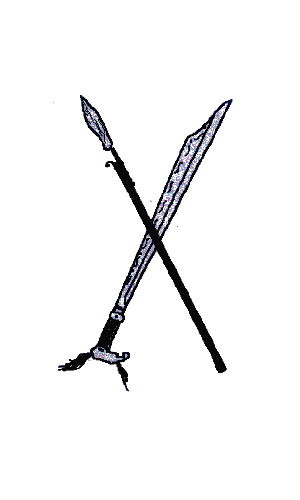 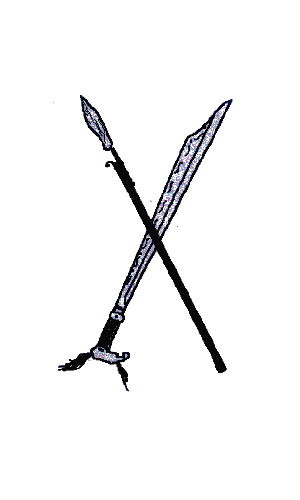 BADAN PENGELOLAAN KEUANGAN DAN ASET DAERAHJl. Jend. A. Yani KM.2 ,Telpon/Fax (0526) 2091690 Kode Pos 73611TAMIANG LAYANGMenindak lanjuti surat dari Pejabat Pembuat Komitmen Nomor : 700/159/111/BPKAD/2021 tanggal 12 Maret 2021 perihal Permohonan Pembatalan Pertama Paket Penyediaan Makanan dan Minuman Harian pada Kantor BPKAD dengan pokok pembahasan adalah berdasarkan hasil rapat Refocusing Anggaran untuk paket tersebut mengalami pengurangan anggaran.Berkaitan dengan hal tersebut maka untuk paket Penyediaan Jasa Pelayanan Umum Kantor pada Penyediaan Makanan dan Minuman Harian Pegawai BPKAD Kabupaten Barito Timur Tahun Anggaran 2021 dibatalkan dan akan ditayangkan kembali setelah pagu anggaran hasil dari Refocusing Anggaran disesuaikan kembali.Demikian disampaikan, atas perhatiannya diucapkan terima kasih.No. 	: 600.06/2/PP/BPKAD/2021Lampiran	: -Hal	: Pembatalan Paket Pengadaan LangsungTamiang Layang,  12 Maret 2021	Kepada Yth.	Peserta Pengadaan Langsung Paket Penyediaan Jasa Pelayanan Umum Kantor pada Penyediaan Makanan dan Minuman Harian Pegawai BPKAD Kabupaten Barito Timur Tahun Anggaran 2021	di-	     TempatTTDPejabat Pengadaan BPKADKabupaten Barito Timur